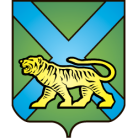 ТЕРРИТОРИАЛЬНАЯ ИЗБИРАТЕЛЬНАЯ КОМИССИЯ
ГОРОДА УССУРИЙСКАРЕШЕНИЕ г. УссурийскО регистрации избранного депутатом Думы Уссурийского городского округапо одномандатному избирательному округу № 9 Устенко Дмитрия АнатольевичаНа основании официально опубликованных результатов дополнительных выборов депутатов Думы Уссурийского городского округа по одномандатным избирательным округам № 4 и № 9, назначенным на 26 августа, руководствуясь статьями 29, 88 Избирательного кодекса Приморского края, территориальная избирательная комиссия города УссурийскаРЕШИЛА:1. Зарегистрировать избранного депутатом Думы Уссурийского городского округа по одномандатному избирательному округу № 9 Устенко Дмитрия Анатольевича.2. Выдать зарегистрированному депутату Думы Уссурийского городского округа по одномандатному избирательному округу № 9 Устенко Дмитрию Анатольевичу удостоверение установленного образца.3. Разместить настоящее решение на официальном сайте администрации Уссурийского городского округа в разделе «Территориальная избирательная комиссия города Уссурийска» в информационно-телекоммуникационной сети «Интернет».Председатель комиссии                                                             О.М. МихайловаСекретарь комиссии				                                       Н.М. Божко31 августа 2018 года                       № 118/843